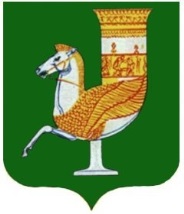 П  О  С  Т  А  Н  О  В  Л  Е  Н  И  Е   АДМИНИСТРАЦИИ   МУНИЦИПАЛЬНОГО  ОБРАЗОВАНИЯ «КРАСНОГВАРДЕЙСКИЙ  РАЙОН»От 09.09.2019г. № 560с. КрасногвардейскоеО внесении изменения в приложение к постановлению администрации МО «Красногвардейский район» № 883 от 30.11.2018 г. «Об утверждении административного регламента администрации МО «Красногвардейский район» предоставления муниципальной услуги «Услуга по установлению размера дохода, приходящегося на каждого члена семьи и стоимости имущества, находящегося в собственности членов семьи и подлежащего налогообложению, в целях признания граждан малоимущими для получения жилья по договору социального найма»	В целях приведения в соответствие с действующим законодательством  нормативных правовых актов администрации МО «Красногвардейский район», руководствуясь  Уставом МО «Красногвардейский район»ПОСТАНОВЛЯЮ:	1. Внести следующее изменение в приложение к постановлению администрации МО «Красногвардейский район» № 603 от 29.10.2013 г. «Об утверждении административного регламента предоставления муниципальной услуги «Установление опеки (попечительства) в отношении совершеннолетних граждан, признанных судом недееспособными, ограниченно дееспособными, а также патронажа в отношении совершеннолетних дееспособных граждан, которые по состоянию здоровья не могут самостоятельно осуществлять и защищать свои права, исполнять обязанности»: 	1.1.  абзац 4 пункта 2.6. раздела 2 изложить в новой редакции: 	«документы, подтверждающие место жительства гражданина: адресная справка».	2.  Опубликовать настоящее постановление в газете Красногвардейского района «Дружба» и разместить на официальном сайте администрации района в сети «Интернет». 	3.Контроль за исполнением данного постановления возложить на первого заместителя главы администрации  МО «Красногвардейский район (Коротких А.В.).	4. Настоящее постановление вступает в силу с момента его опубликования. Глава МО «Красногвардейский   район»					           А.Т. Османов        